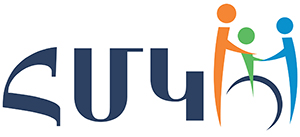 Հանրապետական մանկավարժահոգեբանական կենտրոնՀանրակրթական դպրոցների ուսուցիչների և ուսուցչի օգնականների դասավանդման հմտությունների զարգացման ծրագիրՀԵՏԱԶՈՏԱԿԱՆ ԱՇԽԱՏԱՆՔԴպրոց՝    Վերնաշենի միջնակարգ դպրոցԹեմա՝     Ուսումնառության ակտիվ մեթոդները սովորողների                      ներգրավվածության միջոց գրականության ժամերինՎերապատրաստող, մենթոր՝  Աիդա ԽալաթյանՈւսուցիչ՝    Իրինա ՄկրտչյանԵրևան 2023ՆԵՐԱԾՈՒԹՅՈՒՆ                                                                          Ուսուչիցը պետք է դիմի ոչ                                                                          այնքան աշակերտի հիշողությանը,                                                                          որքան նրա մտքին հասնելու                                                                          հասկացողությանը, այլ                                                                           ոչ միայն մտապահելուն։   Հանրակրթական դպրոցի այսօրվա կարևորագույն նպատակներից մեկը խելացի, բանիմաց, պատասխանատու, ստեղծագործ անձ ձևավորելն է։ եվ հարկ է, որ ուսուցիչները ուղղորդվեն ոչ միայն աշակերտների մոտ զարգացնել ու ամրապնդել որևէ թեմա մտապահելու կարողությունը , այլ նաև աշակերտներին հնարավորություն տալ մտածելու, ինքնուրույն կապակցված խոսք արտահայտելու, թեման վերլուծելու։ Նմանատիպ հարցերի լուծմանը կօգնեն ակտիվ մեթոդների գործածությունը։ Փորձն արդեն ցույց է տվել, որ աշակերտները մեծ ոգևորությանբ են կատարում այդ աշխատանքները և նաև հնարավոր է լինում բոլորին ներգրավվել դասապրոցեսին։   Վարկած: Աշխատանքը բավականաչափ արդիական է բոլոր մակավարժների համար։ Եթե մակավարժը կարողանա աշակերտի մոտ զարգացնել վերլուծական մտածողություն, աշակերտին դարձնել ավելի ակտիվ մասնակից ուսուցման գործընթացին, նրան մղել ակտիվ ուսումնական և որոնողական աշխատանքի ի հայտ բերել և զարգացնել նրա ներքին հնարավորությունները, զարգացնել ստեղծագործական մտածողությունը, ապա աշակերտը կդառան հետազոտող ու որոնող, նրա մոտ կզարգանա և կձևավորվի ինքնուրույն մտածողություն։ Մեթոդները կապահովեն կրթական խնդիրների լուծումը տարբեր տեսանկյունից։Աշխատանքը  բաղկացած է՝ՆերածությունիցԲովանդակությունիցՏեսական մասիցԵզրակացությունիցԳրականության ցանկիցԱԿՏԻՎ ՍՈՎՈՐՈՂԱշխարհը փոխվում է արագընթաց տեմպերով և անկանխատեսելիորեն: Տեղեկատվությունն ու գիտելիքները ձևավորում են մեր աշխարհայացքը: Այն ինչ մի ժամանակ թվում էր հավերժական ու անփոփոխ, այսօր միայն հարաբերական է։ Արագ զարգացող հասարակության պահանջն է ունենալ այնպիսի քաղաքացի, որը կկարողանա ճկուն լուծումներ գտնել ցանկացած պայմաններում, կլինի նախաձեռնող, կունենա սեփական ակտիվ դիրքորոշում, կունենա ստեղծագործական և քննադատական մտածողություն։ Մեր օրերում պետք է կարևորել այն տեսակետը, որ աշակերտին պետք է ոչ միայն պատրաստի գրտելիքներ տալ, այլ գիտելիքմերի յուրացման գործընթացում սովորողների ակտիվ մասնակցությունը ապահովել։ Որպեսզի աշակերտի մոտ դրական վերաբերմունք եւ արժևորման բարձր մակարդակ ձևավորվի՝ կրթության կամ առանձին առարկայի նկատմամբ անհրաժեշտ է, որպեսզի ուսուցիչների դասավանդման մեթոդներն ու մոտեցումները նպաստեն դրան։  Արդյո՞ք աշակերտները ակտիվորեն ներգրավված են դասապրոցեսին, թե գտնվում են պասիվ՝ լսողի դիրքում: Որքան ակտիվ է աշակերտը ներգրավված դասապրոցեսին, այնքան ավելի բարձր են նրա ձեռքբերումները: Հետեւաբար, նշված փաստերը հաշվի առնելով՝ ուսուցչակենտրոն դասավանդման մոդելից անցում է կատարվում աշակերտակենտրոն դասավանդմանը: Վերջին տարիներին հաճախ են հակադրում ուսուցման  ավանդական և ինտերակտիվ մեթոդները, ուսուցչակենտրոն և աշակերտակենտրոն մոտեցումները։ Ընդ որում՝ այդ հակադրումը կատարվում է այն համատեքստում, որ ինտերակտիվ և աշակերտակենտրոն մոտեցումները բացարձակապես լավն են, իսկ ավանդական և ուսուցչակենտրոն մոտեցումները՝ վատը։ Այս մոտեցումը գիտականորեն հիմնավորված չէ։ Ինտերակտիվ մոտեցումներն անհրաժեշտ են աշակերտներին մոտիվացնելու, ուսուցումը հետաքրքիր ու մասնակցային դարձնելու համար։ Բայց այդ ամենը չեն բացառում նաև ավանդական մոտեցումների օգտագործումը։ Հարց ու պատասխանը, նյութը վերհիշելը, վարժանքները, ուսուցչի բացատրական խոսքը այսօր էլ կարևոր են ու անհրաժեշտ ուսուցման համար։ Բացի այդ՝ ինտերակտիվ ուսուցումն ունի որոշակի ռիսկեր, որոնք անտեսել չի կարելի։ Օրինակ՝ խմբային աշխատանքների ժամանակ որոշ աշակերտներ «գլուխ են պահում»։ Արտաքուստ թվում է, թե երեխաներն ակտիվ են, բայց վերջում պարզվում է, որ մնացորդային գիտելիքների մակարդակը ցածր է։ Հետեւաբար՝ նոր մանկավարժության մեջ չպետք է լինեն մեթոդների և հնարների հակադրում։ Բոլոր մեթոդներն ու հնարները ինչ-որ իրավիճակում կարող են օգտակար լինել։ Ուսուցչի արդյունավետ գործունեությունը ենթադրում է դասարանում նպաստավոր միջավայրի ստեղծում, նպատակների հստակ սահմանում և ուղղորդում: Շատ կարևոր է նաև ուսուցչի սկզբունքային դիրքորոշումը աշակերտների սովորելու կարողությունների նկատմամբ։ Յուրաքանչյուր դաս, յուրաքանչյուր դասարան տարբեր է։ Մեկ դասարանում աշխատող մոտեցումը կարող է մի այլ դասարանում չաշխատել։ Հետեւաբար՝ ուսուցման մեթոդներն ու հնարները պետք է ընկալել որպես գործիքներ, որոնց կիրառման մասին որոշումը կայացնում է ուսուցիչը։Ուսուցիչը պետք է հավատա և հավատացնի աշակերտին, որ նա կարող է սովորել և լավ արդյունքներ գրանցել։ Լի Ալենը նշում է աշակերտակենտրոն դասավանդման հետևյալ առանձնահատկությունները.Աշակերտները սովորում են տեղեկատվությունը հայթաթել ինքնուրույն ևայն վերածել գիտելիքի:Աշակերտները դառնում են ակտիվ մասնակիցներ՝ սովորողներ:Աշակերտները սովորում և գնահատվում են ոչ միայն անհատականմասնակցության համար, այլև թիմային աշխատանքների:Ուսուցիչը ուղղորդում է աշակերտին դեպի քննադատականմտածողություն, օգնում նրան ձեւակերպելու խնդրահարույց հարցեր եւբաահայտելու դրանց լուծման առավել արդյունավետ ուղիներ։ՈՒՍՈՒՑՄԱՆ ՓՈԽԳՈՐԾՈՒՆ ՄԵԹՈԴՆԵՐԻ ՀԱՄԱԿԱՐԳՅուրաքանչյուր ուսուցիչ դասարան մտնելուց առաջ անպայման իր առջև դնում է երկու կարևոր հարց. որն է կրթության նպատակը, և ինչ պետք է սովորեցնի ինքն իր աշակերտներին: Ահա այս հարցերի պատասխանների միջոցով է լուծվում կրթության բովանդակության յուրացման խնդիրը, որն իրականացվում է «մեթոդ» հասկացության միջոցով: Ժամանակակից մանկավարժության մեջ մեթոդների դասակարգման հիմքում ընկած են տարբեր մոտեցումներ, տարբեր դասակարգումներ:Օրինակ՝● ըստ ճանաչողության աղբյուրների● ըստ գիտելիքներ ձեռք բերելու միջոցների● ըստ ուսուցչի եւ սովորողի գործունեության բնույթի● ըստ դասի կառուցվածքային փուլերի / ԽԻԿ համակարգի դեպքում/:   Մեթոդ բառը հունարեն նշանակում է ինչ-որ տեղ տանող ուղի, ճանապարհ: Մեր օրերում այն գիտակցվում է որպես ուսուցչից դեպի աշակերտ գնացող մտքի ճանապարհ, ուսուցչի և  աշակերտի համագործակցության, սովորողների կողմից գիտելիքներին, կարողություններին ու հմտություններին տիրապետելու եղանակ: Այն օգնում է ուսուցչին իրականացնելու ուսուցման նպատակը, բովանդակությունը, չափորոշչային պահանջները, սովորողների համակողմանի և ներդաշնակ զարգացումը: Ուսումնական գործընթացի հաջող իրականացման համար ուսուցչին անհրաժեշտ է տարբեր մեթոդների իմացությունը: Սակայն դա դեռ բավարար չէ արդյունվետ ուսուցում իրականացնելու համար: Ուսուցիչը պետք է ստեղծագործաբար մոտենա ցանկացած մեթոդի կիրառման հարցին և անհրաժեշտ փոփոխություններ կատարի, հարմարեցնելով այն իր և իր աշակերտներ նպատակներին ու խնդիրներին, ճիշտ օգտագործի առակա  հնարավորությունները: Դասավանդման մեթոդի ընտրությունը հիմնականում կախված է դասավանդվող առարկայի առանձնահատկությունից և սահմանված ուսումնառության վերջնարդյունքներից: Ընտրված դասավանդման մեթոդները պետք է լավագույն ձևով ապահովեն ուսումնառության վերնարդյունքների ձեռքբերումը։   Ֆ. Բեկոնը մեթոդը համեմատել է լուսամփոփի հետ, որը մթության մեջ լուսավորում է ճանապարհը: Նրա մեկ այլ արտահայտությամբ «Կաղը գնալով ճանապարհով ավելի շուտ կհասնի, քան ճանապարհից շեղված վազորդը»: Ժամանակակից դիդակտիկայում գոյություն ունեն մեթոդների տարբեր դասակարգումներ: Վերջին ժամանակներում դասավանդման կարևոր պահանջներից է երեխաների ակտիվության ու մասնակցության ապահովումը ուսուցման գործընթացում: Հաշվի առնելով այս չափանիշը ուսուցման մեթոդները դասակարգվում են՝ պասիվ, ակտիվ, ինտերակտիվՈւսուցման պասիվ մեթոդներ- Դա երեխաների և դաստիարակների փոխգործունեության ձև է, որտեղ դաստիարակը հանդես է գալիս որպես հիմնական գործող և ուսումնական գործընթացի կառավարող, իսկ երեխաները հանդես են գալիս որպես պասիվ ունկնդիրներ: Դաստիարակի կապը երեխաների հետ իրականանում է հարցումների, ստուգողական աշխատանքների, թեստերի և այլ աշխատանքների միջոցով: Ուսուցման ակտիվ մեթոդներ - Դա երեխաների և դաստիարակների համագործակցությունն է միմյանց հետ, երբ երեխաները ուսուցման գործընթացում հանդես են գալիս որպես ակտիվ մասնակիցներ: Այս ուսուցման մեթոդներն ապահովում են երեխաների արդյունավետ, ստեղծագործական գործունեությունը:Ուսուցման ինտերակտիվ մեթոդներ - Համագործակցություն է զրույցի երկխոսության շրջանակներում, ի տարբերություն ակտիվ մեթոդների, ինտերակտիվ մեթոդները նպաստում են աշկերտների համագործակցությանը ոչ միայն ուսուցչի, այլ նաև միմյանց հետ:Պասիվ մեթոդ՝ երեխայի և դաստիարակի փոխադարձ գործունեության ձև, որտեղ դաստիարակը գլխավոր դերակատարն է և դասի ընթացքի ղեկավարը, իսկ սովորողները պասիվ լսողի դերում են և ենթարկվում են դաստիարակի հրահանգներին։Կրթության բովանդակությունը մատուցելու և կրթության նպատակներն իրականացնելու համար անհրաժեշտ է կիրառել որոշակի մեթոդներ, եղանակներ, ձևեր, հնարներ։ Կան մի շարք գործոններ, որոնք ազդում են մեթոդների ընտրության վրա․ուսուցման նպատակները, խնդիրները, բովանդակությունը,ոսուցման նյութի քանակը և բարդությունը,սովորողների պատրաստվածության մակարդակը,ուսուցման կազմակերպման պայմաններըսովորողների տարիքային և անհատական առանձնահատկություններըԿարել է ասել, որ ուսումնառության ակտիվ մեթոդները հնարավարություն են տալիս բարձրացնել սովորողների ներգրավվածությունը  գրականության ժամերին։ Ակտիվ մեթոդների կիրառում նախատեսում է ճանաչողական և պրակտիկ գործունեության ընթացքում գիտելիքների և հմտությունների ինքնուրույն ձեռքբերում։ Ակտիվ մեթոդների հիմքում ընկած է երկխոսությունը, ինչպես ուսուցչի և աշակերտների միջև, այնպես էլ իրենց, աշակերտների միջև։ Մայրենիի դասերին երկխոսության ընթացքում զարգանում են հաղորդակցման հմտությունները, խնդիրները միասին լուծելու կարողությունները, և ամենակարևորը զարգանում է աշակերտների խոսքը։Ակտիվ մեթոդների կիրառման նպատակն է աշակերտներին ներգրավվել ինքնուրույն իմացական գործունեության մեջ, ստեղծել անձնական շահագրգռվածություն ցանկացած ճանաչողական խնդիրներ լուծելու համար, սովորեցնել կիրառել աշակերտների կողմից ձեռք բերված գիտելիքները։ Ակտիվ մեթոդների նպատակն նաև այն է, որ գիտելիքների և հմտությունների ձեռք բերման գործընթացում ընդգրկվեն բոլոր հոգեկան գործընթացները (խոսքը, հիշողությունը, երևակայություն և այլն)։ Տարբեր մեթոդներով ուսուցման և կրթական-արտադրական արդյունավետ գործունեության ակտիվացման հնարավորությունները բազմազան են, դա կախված է համապատասխան մեթոդի բնույթից ու բովանդակությունից, կիրառման ձևից և ուսուցչի հմտությունից։ Գրականության դասընթացում մատուցվող նյութերի յուրացման գործընթացում ապահովում են աշակերտների ակտիվ  ներգրավվածությունը, մտածական և պրակտիկ գործունեության բազմազանությունը։ Ուսուցման ժամանակակից մեթոդները ամբողջական են դարձնում դասերը և դրանք դարձնում առավել հետաքրքիր ու ընդգրկուն: Այդ իսկ պատճառով ցանկալի է, որ ուսուցիչները տիրապետեն դրանցից գոնե մի քանիսին: Ուսուցման ժամանակակից մեթոդներն են՝մտավոր գրոհի մեթոդը,բանալի եզրույթների մեթոդը,տեքստի նշագրման համակարգի մեթոդը,զույգերով ընթերցման/ամփոփման դասի վերլուծության մեթոդը,խմբավորման մեթոդը,հնգյակների մեթոդը,հինգրոպեանոց շարադրանքի մեթոդը,գրավոր կամ բանավոր շրջանագծի մեթոդը,վեննի դիագրամի մեթոդը,երկու աստղի կամ մեկ ցանկության մեթոդը,երեք բանալու կամ մեկ կողպեքի մեթոդը,ակրոստիքոսի մեթոդը,քառաբաժանման մեթոդը:Յուրաքանչյուր հաղորդակցության մեջ կարևոր է սկիզբը։ Աշակերտների մոտ սովորաբար տպավորվում է հաղորդակցության սկզբի և վերջի հատվածները։ Հաղորդակցման առաջին րոպեներին է մարդը որոշում դիմացինին լսել, թե ոչ։ Այդ առումով դասի հաջող սկիզբը շատ կարևոր է։ Եթե ուսուցչին հաջողվի դասի առաջին րոպեներին գրավել աշակերտների ուշադրությունը, ապա դա էապես կնպաստի դասի արդյունավետ ընթացքին։ Երեխաները սիրում են գաղտնիքներ։ Գաղտնիքների առկայությունը մոտիվացնում է նրանց։ Երեխաները ցանկանում են րոպե առաջ բացահայտել գաղտնիքը։ Անընդհատ և յուրաքանչյուր դասաժամին պետք է ուշադրություն դարձնել դասի խթանման փուլին։ Մտագրոհ Դասի մասնակցային սկիզբ ապահովող լավագույն մեթոդներից մեկը մտագրոհն է։ Մտագրոհի միջոցով ուսուցիչը դասարանից հավաքում է մտքեր տվյալ թեմայի վերաբերյալ։ Ընդ որում՝ մտագրոհի ժամանակ կարեւոր է մտքերի քանակը։ Կարևոր է նաև, որ աշակերտները առանց երկար մտածելու պատասխանեն ուսուցչի հարցին, որպեսզի ուսուցչի համար պարզ դառնան նաև այն սխալ պատկերացումները, որոնք թեմայի վերաբերյալ ունեն աշակերտները։ Վերջին տարիներին մասնագետները մտահոգություն են հայտնել մտագրոհի հետ կապված։ Բանն այն է, որ դասերի ժամանակ ակտիվ աշակերտները մենաշնորհում են մտագրոհը։ Դանդաղ մտածող, ոչ ակտիվ աշակերտները կարող են դուրս մնալ մտագրոհից։ Դրա համար առաջարկվում է օգտագործել նաև մտագրոհի գրավոր տարբերակը։ Ուսուցիչն աշակերտներին առաջարկում է թղթի վրա գրել իրենց մտքերը և հանձնել իրեն։ Այս մոտեցումը չի փոխարինում բանավոր մտագրոհին։ Պարզապես լրացնում է այն։ՔառաբաժանԱյս մեթոդն օգնում է ամփոփել թեմայի շուրջ աշակերտների մեջ արթնացած մտքերն ու զգացածը: Հետաքրքիր մեթոդական հնար է, որը հարմար է հատկապես տեքստի հետ աշխատելիս; Քառաբաժանը արդեն ներկայացված շատ մեթոդական հնարների նման կարելի է կիրառել մեծ կա փոքր խմբերով կամ անհատական աշխատանք կատարելիս; Աշխատանքը սկսելու համար անհրաժեշտ է մաքուր թուղթ բաժանելով 4 մասի; Քառաբաժանը հիմնականում գրավոր աշխատանքի ձև է, քանի որ անհրաժեշտ է մտքերը համապատասխանաբար գրառել 4 բածիններից 9 յուրաքանչյուրում; Բաժինների հանձնարարությունները պատահական չեն ընտրված դրանք համապատասխանում են նյութի ընկալման և մտքի զարգացման ընթացքին հետևաբար նպատակահարմար չէ դրանք փոփոխել; Կարելի է իհարկե դրանք զարգացնել նկատի ունենալով ընկալման և մտածողության մակարդակները / օրինակ ըստ Բլյումի դասակարգման/: Քառաբաժան աղյուսակի վերը նշված երկու ձևերը նպատակահարմար է լրացնել ըստ համարակալման; Անհատական աշխատանքի դեպքում զույգերն իրենց գրառումները ներկայացնում են միմյանց, ապա ամբողջ թիմին; Զույգի կամ թիմի ընտրությամբ աշխատանքը ներկայացվում է ամբողջ դասարանին; Հնարավոր է որ ըստ ուսումնասիրվող նյութի կարևորվի տեքստի պատմվածքի կամ նյութի դիտարկումը որոշակի տեսանկյունով;, ինչը կնպաստի, որ հատկապես ուշադրություն դարձվի քառաբաժանի այս կամ այն հատվածի գրառումների վրա, որոնք հատուկ պետք է առանձնացնել ներկայացնել և քննարկել; Հարկ է նշել որ քառաբաժանը նպատակահարմար է օգտագործել դասի կշռադատման փուլում:ԴԱՍԻ ՊԼԱՆՆերկայացնում եմ   7-րդ դասարանում գրականության դասաժամերիին Հր․ Մաթևոսյաի <<Կանաչ դաշտը>> պատմվածքի ուսումնասիրման վերջին դասաժամը։Դասարան- 7- րդԱռարկան-ԳրականությունԹեման-Հր․Մաթևոսյան ,,Կանաչ դաշտը’’պատմվածքըԴասի նպատակները՝հասկանալով վարժ ու արտահայտիչ ընթերցելկարողանալ վերլուծելբնութագրել կերպարներինկարողանալ աշխատել բնագրի հետփորձել փոխել պատմվածքի ընթացքըԴասի հիմնական դրույթները/ կանաչ դաշտ, մայր ձի, գայլ, քուռակ, սևադունչ գամփռ, փոքրիկ հովիվ/Դասի խնդիրը- Արժևորել մայրության գաղափարըԴասի ընթացքը    Խթանման փուլ՝ ներկայացնել հետևյալ ասացվածքը.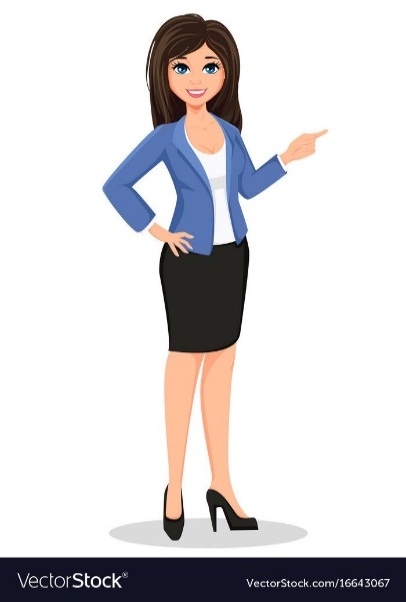 Մեկնաբանել ասացվածքը, փորձել ասել ուրիշները։Հարց ու պատասխանի միջոցով վերհիշել նախորդ ժամերին ուսումնասիրված հատվածները։Իմաստի ընկալում.Արտահայտիչ ընթերցել վերջին հատվածը և վերապատմել։ Տեքստը բաժանել հատվածների և վերնագրել։ Գտնել և յուրաքանչյուր հատվածի , և ամբողջ պատումի գլխավոր միտքը/անհատական աշխատանք, հինգից յոթ րոպե/։ Աշխատանքը ավարտելուց հետո բաժանվել երկու խմբի, և յուրաքանչյուր խմբից մեկ հոգի ընթերցի իր գրածը; Քննարկաման ժամանակ մյուսները նշեն, թե իրենց գրածին ինչ են ավելացրել և  ինչու/աշխատանք՝ավելացնել ևս երեքը/։Այնուհետև փորձել պատասխանել հետևյալ հարցին՝ ինչ խորհուրդ ունի այս տողը․․<<Եվ գայլը հասկացավ, որ ձին իր քուռակին պաշտպանելու է մինչև վերջ, և ձին հասկացավ, որ գայլը չի հեռանալու․>>։ Հետո փորձել մեկաբանել հետևյալ նախադասությունը․ <<Գայլը չուզեց հավատալ, թե շները հաչելով իր վրա են գալիս․ բախտը հո չէր կարող այդքան անողոք լինել, որ իր մեկ օրվա չարչարանքը անտեղի անցներ, և ինքը իր երեք ձագի մոտ դառանար քաղցած ու դատարկ։ Մայր ձին հեռու հեռվում շների հաչոց լսեց և հավատաց, որ շները հաչում են իր քուռակի համար և իր համար, բախտը հո չէր կարող այդքան դաժան լիներ, որ իր ձագը ապրեր ընդամենը մեկ հունիս>>։ Կատարել Վենի դիագրամ՝ գայլ և ձի մայրերի :        Կշռադատում- Կատարել քառաբաժան։      Ամփոփել հետևյալ հարցերի պատասխաններով՝     -Արդյո՞ք դուր եկավ պատմվածքը և ինչո՞ւ։     -Ո՞վ է մայրը քեզ համար։     -Այսօր քեզ հետ ի՞նչ կտանես տուն:    Տնային հաձնարարություն. Գրել շարադրություն  <<Մայր >>թեմայով:ԵԶՐԱԿԱՑՈՒԹՅՈՒՆԱյսպիսով, պլանավորած դասը իրականցնելուց հետո, կարելի է գալ հետևյալ համոզման,որ ուսումնական գործընթացի  իրականացման ժամանակ  շատ կարևոր է մեթոդաբանական գիտելիքների իմացությունը: Այն հնարավորություն է տալիս ուսուցչին,դասը ավելի արդյունավետ կազմակերպել:Կիրառելով զանազան մեթոդներ,ուսուցիչը կարող է երեխաների համար տվյալ դասը առավել բազմաբովանդակ դարձնել՝ ապահովելով բոլոր սովորողների ակտիվ մասնակվություն , բնականաբար լավ կազմակերպված դասն էլ ինքնին խոսում է կրթության որակի բարձրացմանմասին:  Ներկայումս,ինչպես գիտենք ,կրթության ոլորտում տեղի են  ունենում կառուցողական նոր գործընթացներ, որոնք նույնպես նպատակաուղղված են արդյունավետ կրթության կազմակերպմանը: Առհասարակ,ներկայիս ուսուցումը կազմակերպվում է այնպես,որ այն դառնա աշակերտակենտրոն: Այսինքն, ակտիվ մասնակցում են բոլորը, սովորում են բոլորը:Գրականության ցանկ1.Դասընթացի մշակում և կառավարում: Ուսումնամեթոդական ուղեցույց , Ա.Օհանյան, Ք. Անտոնյան, Ն. Խաչատրյան, Լ. Կարապետյան, Լ. Քարամյան, Տ. Մանուկյան, Երեւան 20102. Ս. Սարուխանյան, Մ. Միրումյան, Ն. Դիշաղաջյան, Փուլային ուսուցմանեղանակ, Երեւան,20143. Ուսուցման արդյունավետ հնարներ , Ս. Խաչատրյան.- Երեւան, 20204.Հայկ Պետրոսյան «Մանկավարժական ժամանակակիցտեխնոլոգիաներ» Երեւան 2012թ.Ի՞նչ տեսաԻ՞նչ զգացիԻ՞նչ ձայներ լսեցիՆոր վերնագիր